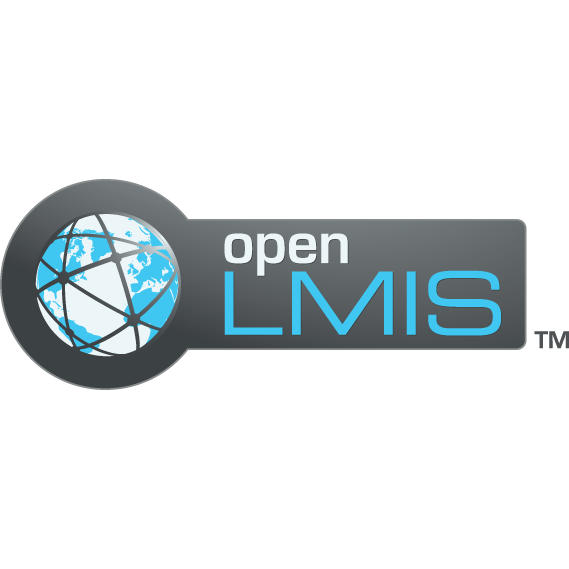 Table of Contents Background	1Introduction to Toggling	1Toggling Criteria	2Toggle Decision Feedback & Review	2Summary of Feature Toggles in the 2.0 Release	3BackgroundSignificant contributions from PATH, USAID, Rockefeller Foundation, the Bill & Melinda Gates Foundation, the UN Commission on Life-Saving Commodities, and others first helped shape OpenLMIS. JSI customized and extended the initial OpenLMIS code base (v0.9) for national deployments in Tanzania and Zambia in late 2013 under the name “eLMIS.” In 2015, eLMIS was also deployed in Cote D’Ivoire. OpenLMIS software development continued with the v1.0 release, which was deployed by VillageReach to manage vaccine distribution in Mozambique and Benin. As new installations of OpenLMIS were developed and deployed, challenges surfaced related to the OpenLMIS software internals. A key challenge was the inability to easily extend the code base, which resulted in a “code fork” between the Tanzania and Zambia eLMIS implementations and the Mozambique and Benin OpenLMIS v1.0 implementations. In an effort to address the fork, the community agreed to begin working toward a common master branch hosted on GitHub. ThoughtWorks created the “2.0” branch based on the eLMIS code line, and the community has kept it current with updates from both eLMIS and a new facility stock management project led by CHAI in Mozambique. Merges of project code to this branch were regularly performed until December 2015 at which point they were halted to prepare for a stable “2.0” release of OpenLMIS. The 2.0 release has the shared feature footprint of v1.0, eLMIS, and CHAI Mozambique as of December 2015.Introduction to TogglingMerging the OpenLMIS v1.0, eLMIS and CHAI Mozambique code lines has introduced new issues. The OpenLMIS Community encountered two major challenges to reach this combined 2.0 release:Some code was pulled in unfinished as it was under active development at pull time or because it had been built as a proof of concept and abandoned;Some implementations of features conflict from codebase to codebase. An example of this is the standard requisition process used in eLMIS versus the one-click requisitions used for the vaccine module.Our approach to resolve these issues was to create a “feature toggle.” A feature toggle is simply a user permission configuration. Similar to the way an administrator can assign a particular user the ability to view a report and block another user from accessing that same report, the default build of the 2.0 release provides all users access to a default set of “toggled on” features. These features are the basis for the 2.0 release feature footprint: if a feature is toggled off, no users will be able to access that feature.It is important to note that features which have been toggled off still exist in the 2.0 code base and are still available for use.Partners building on the 2.0 release have access to the complete feature footprint of v1.0, eLMIS, and CHAI Mozambique as of December 2015. The features in these code lines are accessible by providing additional permissions to all users. Please see this short wiki page for instructions on enabling these additional permissions. Furthermore, individual features can be singled out and toggled on by loading the appropriate permissions.Toggling CriteriaThe following criteria was used to determine whether a feature would be toggled “on” or “off” by default:1) Domain fit – Does the feature align with the LMIS domain that was part of the consensus reached during the 2015 OpenLMIS Community Meeting? 2) Code quality – Is this code free of obvious bugs? Moving forward, more rigorous standards will be applied to code contributions for the core OpenLMIS. For the purposes of 2.0, however, the focus was to avoid any variations from expected behavior.3) Generically Implemented Code – Was this code written in a way that can be easily reused by another implementation, or was it tailored to a specific use case? For example, will a report break if given a geographical hierarchy of four levels rather than three? Where a feature has been toggled off for failing to meet one of these criteria, the reason has been noted in the 2.0 Release Summary below. Furthermore, only toggled on code has been tested as part of the 2.0 release. The OpenLMIS Community does not guarantee the proper functioning of “toggled off” code, and partners incorporate such code at their own risk. Toggle Decision Feedback & Review Decisions to toggle specific features on or off are open to community review. If any partner believes that features have been toggled on or off incorrectly, they are welcome to schedule a discussion with the product committee. Contact information and a list of upcoming meetings (every 2 weeks) for the product committee available here.Summary of Feature Toggles in the 2.0 ReleaseOpenLMIS 2.0 Release Product OverviewMarch 9, 2016 FeatureSub-FeatureSub-FeatureDescriptionFunded ByComments for 2.0 ReleaseToggle StatusRequisitions✓Create/AuthorizeAllows the creation of a new requisition for supply periods v0.9 consortium: Rockefeller, USAID, BMGF, PATH✓Fully Supply (/Priority Drugs and Medical Supplies)Allows user to enter requisition information for full supply products, optional data validation and display of budget information v0.9 consortium: Rockefeller, USAID, BMGF, PATH✓Disallow skipping a product if any data has been entered on the rowBusiness ruleUSAID✓Non-Full Supply (/Additional drugs and Medical Supplies)Allows user to add additional non-full supply products to the requisition, specify quantity requested, and reason, with optional display of budget informationv0.9 consortium: Rockefeller, USAID, BMGF, PATH✓Regimensv0.9 consortium: Rockefeller, USAID, BMGF, PATH✓Additional configurable columns related to gender/ageAdded the following columns to all non-Essential Medicines programs: Patients on Treatment Adult, Patients on Treatment Children, Patients to Initiate Treatment Adult, Patients to Initiate Treatment Children, Patients Stopped Treatment Adult, Patients Stopped Treatment ChildrenUSAID✓Deleting an R&RAllows the user creating an R&R to delete it PRIOR to submitting itUSAID✓Hide/Display non-full supply tabProgram Setting to hide or display the non-full supply tabUSAID✓ApproveAllows supervisor (or appropriate personnel) to review and approve submitted requisitionsv0.9 consortium: Rockefeller, USAID, BMGF, PATH✓Reject an R&RAllows an approver to reject an r&r, sending it back to initiatilized status and allowing the original requisitioner to modify and re-submit data.USAID✓Allow the approver to change quantity orderedUSAID✓Convert to OrderAllows approved requisitions to be converted to ordersv0.9 consortium: Rockefeller, USAID, BMGF, PATH✓Allow user to assign supplying depot to orders during Convert to OrderUSAID✓ViewAllows user to view requisitions based on selected facility, program, and date filtersv0.9 consortium: Rockefeller, USAID, BMGF, PATH✓Orders✓View OrdersAllows user to view list of orders, order status, and download as CSV file as well as v0.9 consortium: Rockefeller, USAID, BMGF, PATH✓Required filtering of order list by: program, schedule, year, period, and supply depotUSAIDIn future editions, these filters should be optional✓Manage PODAllows user to update proof of delivery information for each order, to change order status to received. Allows users to identify the program and facility (or all facilities) for which they want to view or editv0.9 consortium: Rockefeller, USAID, BMGF, PATH✓Ability to filter by program and facilityUSAID✓Distribution✓ManageAllows the initiation of a supply distribution to a specified delivery zone, for a specified program and period. Data from initiated distributions will be cached on the device (laptop or tablet) for offline access to the “Record Data” functionBMGF Final20✓View Load AmountsA report showing the amount of each commodity that should be loaded prior to beginning a distributionBMGF Final20✓Record DataAllows user to record logistics and program data for all facilities included in an initiated distribution. This feature is available offlineBMGF Final20✓Visit Info / ObservationsGeneral information regarding the facility, including date visited and observationsBMGF Final20✓RefrigeratorsStatus of refrigerators at the facilityBMGF Final20✓Fridge statusRecord data about fridge statusBMGF Final20✓EPI InventorySoH for EPI commoditiesBMGF Final20✓Ideal quantityIdeal quanitity per product (in vials) displayedBMGF Final20✓EPI UseStock movements during the previous periodBMGF Final20✓LossesRecord total number of lossesBMGF Final20✓Full CoverageMatrix of males and females covered by health facility and outreach activitiesBMGF Final20✓Child Coverage - MozambiqueRI information for children serviced by the facility based on Mozambique's child coverage formBMGF Final20✓Adult CoverageRI information relating to adultsBMGF Final20✓SyncAllows data collected offline to be synchronized with the LMIS online system when user has suficient wifi signalBMGF Final20✓DeleteDelete cached distribution data (including any non-synced data) from the deviceBMGF Final20✓Reports✓Admin ReportsThese reports are export style reports available in pdf, xls, csv, and html formats. They primarily help admins troubleshoot configuration issues with their OpenlMIS instance. These Reports have no filters.v0.9 consortium: Rockefeller, USAID, BMGF, PATH✓Delivery Zones Missing Manage Distribution Rolev0.9 consortium: Rockefeller, USAID, BMGF, PATH✓Facilities Missing Authorize Requisition Rolev0.9 consortium: Rockefeller, USAID, BMGF, PATH✓Facilities Missing Create Requisition Rolev0.9 consortium: Rockefeller, USAID, BMGF, PATH✓Facilities Missing Supporting Requisition groupv0.9 consortium: Rockefeller, USAID, BMGF, PATH✓Order Routing Inconsistenciesv0.9 consortium: Rockefeller, USAID, BMGF, PATH✓Requisition Groups Missing Supply Linev0.9 consortium: Rockefeller, USAID, BMGF, PATH✓Supervisory Nodes Missing Approve Requisition Rolev0.9 consortium: Rockefeller, USAID, BMGF, PATH✓AdminHard coded administrative reports available for view or download in PDF or Excel format✓ Facility ListList of facilities and basic information. Can be filtered by program, geographic zone, facility type, and status. Mailing labels can be printed for the selected facilitiesUSAIDToggled-off due to hard-coded geographical hierarchiesXUser SummaryDisplays proportion of users in various functions. Can be filtered by supervisory node, role, and programUSAIDToggled-off due to lack of clarity on the purpose of this report. Excel and PDF portions of this report do not generate correctly (the role is missing) and important columns are missing.XConsumptionHard coded consumption reports available for view or download in PDF or Excel formatUSAIDXAggregate ConsumptionDisplays consumption information by program, schedule, year, and period. Can be filtered by geographic zone, product category, and productUSAIDToggled-off due to bugs in sorting by columnX Consumption Average by ProductDisplays consumption of products by period type and date range. Can be filtered by requisition group, zone, facility type, facility, product category, and product(s)USAIDToggled-off due to hard-coded geographical hierarchiesXDistrict Consumption ComparisonDisplays consumption of products by district based on program, schedule, year, and period. Can be filtered by geographic zone, product category, and productUSAIDToggled-off due to inability to generate any returns on dataXExport to PipeLineCreates CSV or Excel export file based on program, schedule, year, and periodUSAIDSpecific to a particular use case, toggled off by defaultXEquipment ReportsHard coded equipment reports available for view or download in PDF or Excel formatUSAIDXLab Equipment ListUSAIDThe link for this report actually forwards to the Adjustment Summary Report.XLab Equipments by Funding SourceLists lab equipment based on funding source by program. Can be filtered by geographic zone, donor, facility type, facility, equipment type, and label equipmentUSAIDToggled-off due to hard-coded geographical hierarchiesXLab Equipments by LocationDisplays map with markers of lab equipment based on locations and operational status by program. Can be filtered by geographic zone, facility type, facility, equipment type, and label equipment. Information about service contract status also availableUSAIDToggled-off due to Tanzania specific implementation of the map functionality.XRepair Management ReportReport showing facility, facility type, fridge type, and status of fridge (functional, not functional, not installed) both in aggregate and by list for all facilities. Sortable by program, facility level, and type of list.USAIDUnable to make filters generate correctly in 2.0; toggled-off pending further supportXCold Chain Equipment InventoryReport showing all* data related to cold chain equipmentUSAIDDoes not seem actionable; toggled offXCold Chain Equipment Storage CapacityReport showing current refrigerator/freezer capacity, required refrigerator/freezer capacity, and gap. Filterable by Program and Facility LevelUSAIDReport appeared incomplete as of the last pull from VIMS; toggled offXReplacement Plan SummaryUSAIDOutside domain; toggled offXOrder FulfillmentHard coded order fulfillment reports available for view or download in PDF or Excel formatUSAIDXDistrict Order CompilationDisplays order compilation by district based on program, year, and period. Can be filtered by schedule and geographic zoneUSAIDToggled-off due to hard-coded geographical hierarchiesXOrder Fill Rate Report SummaryDisplays pie chart of order fill rates by program, schedule, year, and period. Can be filtered by geographic zone and facility typeUSAIDReport does not appear actionable. XOrder Fill Rate Report by FacilityDisplays chart of order and item fill rates by program, schedule, year, period, and facility. Can be filtered by geographic zone, facility type, product category, and productUSAIDToggled-off due to hard-coded geographical hierarchiesXOrder ReportCreates voucher for medical supplies USAIDTanzania specific voucher formXReport and Requisition FeedbackLists requisition and inventory information for products based on program, schedule, year, and period. Can be filtered by order type, geographic zone, facility type, facility, and productUSAIDXSeasonality/Rationing AdjustmentsDisplays information on seasonality or rationing adjustments made by program. Can be filtered by geographic zone, product category, and product.USAIDThis report was never fully implementedXRegimen ReportHard coded regimen reports available for view or download in PDF or Excel formatUSAIDXAggregate RegimenDisplays aggregate information of patients on, to initiate, or stopped a treatment regimen by program, schedule, year, and period. Can be filtered by geographic zone, category, regimenUSAIDToggled-off due to hard-coded geographical hierarchiesX Regimen SummaryDisplays distribution of regimen patients by facility based on program, schedule, year, and periodUSAIDToggled-off due to hard-coded geographical hierarchiesXRegimen Distribution by DistrictDisplays distribution of regimen patients by district based on program, schedule, year, and periodUSAIDToggled-off due to hard-coded geographical hierarchiesXReport StatusHard coded report status reports available for view or download in PDF or Excel formatUSAIDXNon Reporting FacilitiesDisplays chart and list of reporting statistics for facilities based on program, schedule, year, and period. Can be filtered by geographic zoneUSAIDThis report does not seem actionable. The pie chart does not allow drill-downs, so I don’t see a way for the user to divine which of the listed facilities is reporting vs not reporting. XReporting RateDisplays map with color-indication of reporting rate status of districts based on program, schedule, year, and period. Filterable by indicatorUSAIDToggled-off due to Tanzania specific implementation of the map functionality.X TimelinessDisplays information on timeliness of reporting by district based on program, schedule, year, and period, and filterable by geographic zoneUSAIDToggled-off due to hard-coded geographical hierarchiesXStock KeepingHard coded stock reports available for view or download in PDF or Excel formatUSAIDXStock Ledger ReportUSAIDXVaccine Stock StatusUSAIDNot working as of 2.0 releaseXAdjustment SummaryList of adjustments applied for each product based on program, schedule, year, and period, and filterableUSAIDToggled-off due to non-generic code implementationX Stocked OutList of products stocked out at facilities based on program, schedule, year, and period, and filterableUSAIDToggled-off due to hard-coded geographical hierarchiesXStock Imbalance by FacilityList of stock imbalance at facilities based on program, schedule, year, and period, and filterableUSAIDToggled-off due to hard-coded geographical hierarchies as well as assumptions on the configuration of the R&RXSummary ReportList of product stock overall based on program, schedule, year, and period, and filterableUSAIDToggled-off due to assumptions on the configuration of the R&RXSupply Status by FacilitySupply status of facilities based on program, schedule, year, and period, and filterableUSAIDToggled-off due to formatting issues / visual errors on display & because of  assumptions on the configuration of the R&RXStock Status by LocationMap of product stock by program, district, and periodUSAIDToggled-off due to Tanzania specific implementation of the map functionality.XRMNCH Product Stock StatusTotal Requisitions by StatusNever fully implementedXExportAllows for export of LMIS Data to other systems (primarily an ERP). See system settings.✓ Export of Order Data to local folderv0.9 consortium: Rockefeller, USAID, BMGF, PATH✓Export of Order Data via FTPv0.9 consortium: Rockefeller, USAID, BMGF, PATH✓UploadAllows for upload of CSV files to perform initial system set-up and configuration. See the OpenLMIS Configuration guide for more information on using upload scripts.✓ Delivery Zonesv0.9 consortium: Rockefeller, USAID, BMGF, PATH✓Delivery Zone Membersv0.9 consortium: Rockefeller, USAID, BMGF, PATH✓ Map Delivery Zones to Program Schedulesv0.9 consortium: Rockefeller, USAID, BMGF, PATH✓ Delivery Zone Warehousesv0.9 consortium: Rockefeller, USAID, BMGF, PATH✓Dosage Unitsv0.9 consortium: Rockefeller, USAID, BMGF, PATH✓Facilitiesv0.9 consortium: Rockefeller, USAID, BMGF, PATH✓Facility FTP Detailsv0.9 consortium: Rockefeller, USAID, BMGF, PATH✓Facility Operatorsv0.9 consortium: Rockefeller, USAID, BMGF, PATH✓Facility Program Product ISAv0.9 consortium: Rockefeller, USAID, BMGF, PATH✓Facility Typesv0.9 consortium: Rockefeller, USAID, BMGF, PATH✓Facility Approved Productsv0.9 consortium: Rockefeller, USAID, BMGF, PATH✓Geographic Levelsv0.9 consortium: Rockefeller, USAID, BMGF, PATH✓Geographic Zonesv0.9 consortium: Rockefeller, USAID, BMGF, PATH✓Price Schedulesv0.9 consortium: Rockefeller, USAID, BMGF, PATH✓ Productsv0.9 consortium: Rockefeller, USAID, BMGF, PATH✓Product Categoryv0.9 consortium: Rockefeller, USAID, BMGF, PATH✓Product Formsv0.9 consortium: Rockefeller, USAID, BMGF, PATH✓Product Groupsv0.9 consortium: Rockefeller, USAID, BMGF, PATH✓ Programsv0.9 consortium: Rockefeller, USAID, BMGF, PATH✓Program Productv0.9 consortium: Rockefeller, USAID, BMGF, PATH✓Product Prices per Programv0.9 consortium: Rockefeller, USAID, BMGF, PATH✓Programs supported by Facilitiesv0.9 consortium: Rockefeller, USAID, BMGF, PATH✓Regimen Categoriesv0.9 consortium: Rockefeller, USAID, BMGF, PATH✓Requisition Groupsv0.9 consortium: Rockefeller, USAID, BMGF, PATH✓Requisition Group Membersv0.9 consortium: Rockefeller, USAID, BMGF, PATH✓Map Requisition Group Members to Programs + Schedulev0.9 consortium: Rockefeller, USAID, BMGF, PATH✓Stock Adjustment Reasonv0.9 consortium: Rockefeller, USAID, BMGF, PATH✓Stock Adjustment Reason by Programv0.9 consortium: Rockefeller, USAID, BMGF, PATH✓Supervisory Nodesv0.9 consortium: Rockefeller, USAID, BMGF, PATH✓Supply Linesv0.9 consortium: Rockefeller, USAID, BMGF, PATH✓Usersv0.9 consortium: Rockefeller, USAID, BMGF, PATH✓Configure✓R & R TemplateAllows configuration of report and requisition template for each programv0.9 consortium: Rockefeller, USAID, BMGF, PATH✓Program SettingsAllows an administrator to assign a program name and code as well as configure settings specific to that program.v0.9 consortium: Rockefeller, USAID, BMGF, PATH✓Template SettingsAllows the administrator to configure which columns appear on the report and requisition form.v0.9 consortium: Rockefeller, USAID, BMGF, PATH✓Regimen TemplateAllows configuration of reporting fields and regimens for each programv0.9 consortium: Rockefeller, USAID, BMGF, PATH✓Reporting FieldsAllows the configuration of regimen columnsv0.9 consortium: Rockefeller, USAID, BMGF, PATH✓Regimen(s)Allows for the creation of and editing of adult and pediatric regimensv0.9 consortium: Rockefeller, USAID, BMGF, PATH✓Seasonality/Rationing TypeUSAIDXAdjustment Basis (Formula)USAIDXProgram Product ISAAllows configuration of the Ideal Stock Amount ("ISA") formula for each product by program, including all inputs into the formulaBMGF Final20✓System SettingsAllows configuration of csv formats for interfaces with external systems as defined by Facility FTP Details (see Exports section for additional information)v0.9 consortium: Rockefeller, USAID, BMGF, PATH✓Order fileAllows configuration of order filesv0.9 consortium: Rockefeller, USAID, BMGF, PATH✓Shipment fileAllows configuration of shipment files; however this feature requires additional work to make it functional at pickup up shipment files via FTP from remote systems!v0.9 consortium: Rockefeller, USAID, BMGF, PATH✓Budget fileAllows configuration of budget filesv0.9 consortium: Rockefeller, USAID, BMGF, PATH✓Order numberAllows configuration of order numbersv0.9 consortium: Rockefeller, USAID, BMGF, PATH✓Other SettingsAllows configuration of additional settingsUSAID✓AnalyticsAllows the activation of google analyticsUSAID✓DashboardAllows for the configuration of the DashboardsUSAIDXGeneralUSAIDXNotification – EmailAllows for the configuration of several different email notification formatsUSAIDContains combined fields from CHAI Moz and eLMIS that need to be eventually decoupled✓Notification - SMSAllows for the configuration of several different SMS notification formatsUSAID✓Order ExportUSAIDXR & RUSAIDXReport LabelsAllows the configuration of report output specific variables such as Country name, logo, organization name, etc.USAIDSeed data is a mix of Tz and Zm, metadata is fairly generic✓VACCINEUSAIDXMessagesDisplays list of SMS messages sent to user account and allows user to send a new SMSXDemographic EstimatesCategory-based population numbers for each Facility, for each yearThe OpenLMIS core team finds value in being able to define alternate population sources. However, as this functionality was not full functional at release, it was toggled off.XDemographic CategoriesAllows the user to define population groups (e.g. "children 0-2")USAIDToggled off because the hooks to take advantage of this functionality does not exist in 2.0 and the prospect of this piece not communicating with ISAs seemed confusingXAnnual Facility DemographyAllows the user to utilize demographic categories to apply alternate population estimates (apart from the default catchment population value assigned on the facility). USAIDToggled off because the hooks to take advantage of this functionality does not exist in 2.0 and the prospect of this piece not communicating with ISAs seemed confusingXAnnual District DemographyAllows users to enter demographic categories for a specific districtUSAIDtoggled-off because this relies on a VIMS specific roll-up method (and assumes that District makes sense given a hypothetical geographical hierarcy).XManage/FacilitiesAllows user to add facilities, and/or lookup and edit information for existing facilities✓Facilities - IntegrationsA sub-section on a Facility detail.  For a specific eLMIS integration featureXFacilities - PicturesA sub-section on a Facility detail displaying an imageToggled off - added for an eLMIS implementation but was not adoptedXFacilities - Price SchedulesA sub-section on a Facility detail.  Not 100% certain how this worksAdded by eLMIS✓Facilities - MapShows a Google Map applet describing a facilities location✓RolesAllows user to add, define, and edit different user roles✓SchedulesAllows user to add or edit different schedules✓UsersAllows addition of new users and editing of user information✓Supervisory nodesAllows addition of new and editing of existing supervisory nodes✓Geographic zonesAllows addition of new and editing of existing geographic zones✓Requisitions groupsAllows addition of new and editing of existing requisition groups✓Supply LinesAllows addition of new and editing of existing supply lines✓Facility approved productsAllows addition of new and editing of existing products based on program and facility type✓ProductsAllows addition of new and editing of existing products✓InterfacesUnclear what this does - toggling off pending more informationXEquipment/Manage Equipment InventoryProvides an overview of all equipment in inventory, including type, location, status, and other attributesBMGF - VIMSEquipment > Equipment Inventory✓Equipment typesAllows addition of new and editing of existing equipment typesBMGF - VIMSAvailable via Manage > Equipments >✓Equipment listDisplays equipment by program and typeBMGF - VIMSAvailable via Manage > Equipments >✓Products for EquipmentsAssociate Products to Equipments and ProgramsBMGF - VIMSAvailable via Manage > Equipments > ✓Service TypesUSAIDOutside domainXService VendorsUSAIDOutside domainXService ContractsUSAIDOutside domainXDonorsUSAIDOutside domainXService requestsv2 USAIDOutside domainXVendor response to service requestsv2 USAIDOutside domainXRepair logv2 USAIDOutside domainXVaccineXDiseasesAllows addition of new and editing of existing diseases for tracking. Attributes tracked include Disease Name, Description, and Display Order.USAID, BMGF VIMSActually found under Administration > Vaccine > Diseases. It's unclear what this feature does - toggled off.XDistributionsCreation of a vaccine distributionUSAID, BMGF VIMSGeneric Distribution is top level header in 2.0. Vaccine specific distibution toggled off to eliminate confusion. Also wasn't working as of last pull from VIMS.XReportsUSAID, BMGF VIMSXMonthly Vaccination ReportUSAID, BMGF VIMSAppears as a collection of reports displayed on the same screen in VIMS. Some of these components are likely re-usable. Unable to generate any data with current seed scripts to test, so toggled off.XCompleteness and TimelinessUSAID, BMGF VIMSWhat appears to be hardcoded geographical hierarchy. Otherwise can likely be re-used.XPerformance by CoverageUSAID, BMGF VIMSWhat appears to be hardcoded geographical hierarchy. Otherwise can likely be re-used.XPerformance by DropoutUSAID, BMGF VIMSWhat appears to be hardcoded geographical hierarchy. Otherwise can likely be re-used.XStatus of Vaccination SupplyUSAID, BMGF VIMSWhat appears to be hardcoded geographical hierarchy. Otherwise can likely be re-used.XTrend of Mini & Maxi Cold Chain TemperaturesDisplays high and low temperatures for refrigerators at facilities for geographical hierarchy and period defined by the user. USAID, BMGF VIMSWhat appears to be hardcoded geographical hierarchy. Otherwise can likely be re-used.XClassification of Vaccine Utilization PerformanceUSAID, BMGF VIMSWas not working as of last pull from VIMS, toggled-off.XVaccine ForecastingUSAID, BMGF VIMSWas not working as of last pull from VIMS, toggled-off.XRequest FormUSAID, BMGF VIMSWas not working as of last pull from VIMS, toggled-off.XView PendingUSAID, BMGF VIMSWas not working as of last pull from VIMS, toggled-off.XViewUSAID, BMGF VIMSDid not pick up any facilities from seed or testseed.XVaccine InventoryUSAID, BMGF VIMSWas not working as of last pull from VIMS, toggled-off.XProducts ConfigurationUSAID, BMGF VIMSWas not working as of last pull from VIMS, toggled-off.XStock on HandUSAID, BMGF VIMSWas not working as of last pull from VIMS, toggled-off.XStock AdjustmentUSAID, BMGF VIMSWas not working as of last pull from VIMS, toggled-off.XReceive USAID, BMGF VIMSWas not working as of last pull from VIMS, toggled-off.XVARUSAID, BMGF VIMSXPre AdviceUSAID, BMGF VIMSWas not working as of last pull from VIMS, toggled-off.XReceive PackageUSAID, BMGF VIMSWas not working as of last pull from VIMS, toggled-off.XVARUSAID, BMGF VIMSWas not working as of last pull from VIMS, toggled-off.XGTIN LookupUSAID, BMGF VIMSWas not working as of last pull from VIMS, toggled-off.XILS GatewayAllows login to ILSGateway accountUSAIDSpecific to TanzaniaXDashboardsUSAIDXProgram DashboardShows reporting rate for each instantiated program by schedule. USAIDDoes not appear to be working on eLMIS, VIMS, or 2.0.X{Program}USAIDDoes not appear to be working on eLMIS, VIMS, or 2.0.XFacilityUSAIDDoes not appear to be working on eLMIS, VIMS, or 2.0.XNotificationUSAIDDoes not appear to be working on eLMIS, VIMS, or 2.0.XSummaryProvides summary information regarding alerts, stock outs, emergency requisitions, and reporting performance. Filterable by program, schedule, year, period, geographic zone, and productUSAIDNone of these Dashboards displayed any data on any of the available systems. XStock EfficiencyStock efficiency information including alerts and stock outs. Filterable by program, schedule, year, period, status, geographic zone, and productUSAIDNone of these Dashboards displayed any data on any of the available systems. XOrder TurnaroundOrder turnaround information including alerts and stock outs. Filterable by program, schedule, year, period, status, geographic zone, and productUSAIDNone of these Dashboards displayed any data on any of the available systems. XStock OutsStock out information. Filterable by program, schedule, year, period, status, geographic zone, and productUSAIDNone of these Dashboards displayed any data on any of the available systems. XNotificationAllows user to send e-mail or SMS notification message for various occurrences to selected facilitiesUSAIDNone of these Dashboards displayed any data on any of the available systems. XRnR Status SummarySummary of RnR information for selected program, schedule, year, period, and geographic zone.USAIDNone of these Dashboards displayed any data on any of the available systems. XAdditional Links (Header)/User ProfileView and edit basic user information such as contact info, roles, and facilities✓HelpAllows user to select and view available links for help topicsDevoid of content on eLMIS, toggled-off for VIMS. toggled-off from 2.0XLogoutAllows user to log-out from the system, returns them to the log-in screen.✓Additional Links (Footer)XAboutXAbout UsDoes not link anywhere; toggled-off.XAbout eLMISDoes not link anywhere; toggled-off.XAbout eHealthDoes not link anywhere; toggled-off.XAbout OpenLMISDoes not link anywhere; toggled-off.XDistribution SystemX Central WarehousesDoes not link anywhere; toggled-off.XZonal WarehousesDoes not link anywhere; toggled-off.XRegionsList of regions, showing zone, number of districts per region, and number of facilities per regionAssumes a specific geographical hierarchy; toggled-offXDistrictsList of districts, showing zone, containing region, and number of facilities per districtAssumes a specific geographical hierarchy; toggled-offXProgram CommoditiesXARV CommoditiesDoes not link anywhere; toggled-off.XHIV CommoditiesDoes not link anywhere; toggled-off.XILSDoes not link anywhere; toggled-off.X TBDoes not link anywhere; toggled-off.XOrder ProcessingXR&R SubmissionDoes not link anywhere; toggled-off.XOrder FulfillmentDoes not link anywhere; toggled-off.XDeliveryDoes not link anywhere; toggled-off.XProof-Of-DeliveryDoes not link anywhere; toggled-off.XReportsX Stock Status SummaryDoes not link anywhere; toggled-off.XConsumption TrendDoes not link anywhere; toggled-off.XDashboardDoes not link anywhere; toggled-off.XGIS MapsDoes not link anywhere; toggled-off.X